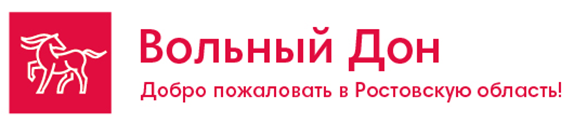 В ГОСТИ К ДОНСКИМ КАЗАКАМ(Донской край: приветливые лица и южный шарм, и казаков кураж)Ростов-на-Дону-Таганрог-станица Старочеркасская-г.НовочеркасскВыходные на Вольном Дону!3 дня/2 ночи.30.09.-02.10., 14.10.-16.10., 04.11-06.11., 25.11.-27.11., 09.12.-11.12.06.2022Стоимость тура на одного челПрограмма тура:Отели: «Маринс Парк отель Ростов» 3*- центр города - визитная карточка Донского региона. Он находится в центре Ростова-на-Дону, в трех минутах езды от железнодорожного вокзала, в часе езды от аэропорта «Платов». Его шестиэтажное здание стоит прямо на пересечении Буденновского проспекта и Красноармейской улицы. Прямо перед центральным входом находится удобная транспортная развязка. Она поможет легко и просто добраться до любой точки города на общественном транспорте.Гостиница «Старый Ростов» 2* находится в самом центре города Ростов-на-Дону. Благодаря выгодному расположению, гости отеля смогут без хлопот добраться до нужного места. Удобная транспортная развязка. В шаговой доступности набережная.Интерьер всех номеров выполнен в классическом стиле. Оснащены телевизором с плоским экраном, холодильником и кондиционером. В каждом номере есть подключение к бесплатному интернету посредством WI-FI.В ресторане гостиницы гостей ждет домашняя кавказская кухня, в баре можно заказать различные напиткиМенеджер: Аржанова Дарья (863)2441-13-63; 244-15-63;  269-88-89. E-mail: radugaavto@mail.ruВ стоимость тура включено:Дополнительно оплачивается по желанию:проживание в отеле 2 ночи;транспортное обслуживание по маршруту; обзорная экскурсия в Ростове-на-Дону;обзорная экскурсия в Таганроге;обзорная экскурсия в Старочеркасской;обзорная экскурсия по Новочеркасскууслуги экскурсовода туроператора;2 завтрака; входные билеты в музеи;посещение КВЦ «Донская казачья гвардия» с кофепитием по-казачьиличные расходы;питание, не входящее в программу тура;отели:2-х местный1-но местныйотель «Старый Ростов» 3* центр города18650 руб.21000  руб.«Маринс парк отель-Ростов»3*-центр города19900 руб.23000 руб.Без проживания15650 руб.1 деньМы рады приветствовать гостей на Донской земле! И надеемся, что за эти три дня вы не только увидите много нового, но и зарядитесь энергией южного города и казачьих станиц!  Самостоятельный заезд в отель.14:30 Наш гид встретит вас в холле отеля.Знакомство с Донской землей начнется с обзорной автобусно-пешеходной экскурсии, которая длится по времени около 2,5 часовВ ходе автобусно-пешеходной экскурсии по городу вы познакомитесь с историей крупнейшего на Юге России города Ростова-на-Дону, с его культурой и архитектурой, современным обликом. Вас ждет осмотр основных достопримечательностей: старинные купеческие особняки и доходные дома на главной улице, исторические площади, шедевр архитектуры мирового значения – здание театра драмы им. М.Горького. На Соборной площади вы полюбуетесь главным городским собором. И, конечно, мы подышим речным воздухом, полюбуемся левым и правым берегами реки Дон, пройдясь по набережным города.Далее автобус отвезет вас в культурно-выставочный центр «Донская казачья гвардия».  Гостей ждет увлекательный рассказ о малоизученной странице истории донского казачества. Судьба трех славных донских казачьих частей, входивших в Российскую императорскую гвардию, предстанет перед вами через уникальные подлинные документы, фотографии, форму гвардейцев, их оружие и снаряжение, которые никогда ранее не были представлены широкой публике. Богатейшая экспозиция  познакомит вас не только с уникальными историческими фактами, касающимися истории Европы, России, Донского края, но и с судьбами конкретных людей, оставивших славный след в истории Государства Российского. А кохфий по-казачьи с традиционными донскими угощениями удивит любого! Самостоятельное возвращение в отельОбщее время программы 1 дня – 5 часов.Свободное время. Желающие могут посетить одно из примечательных мест нашего города раковарню «Раки и гады», где под бокал крафтового пива попробовать знаменитых донских раков, посетить театр.Так же можно прогуляться по вечернему городу, посидеть в одной из уютных кофеен или в баре. 2 деньЗавтрак в отеле. Завтрак. 09:30 - Загородная автобусная экскурсия в г. Таганрог- «Город у моря». (70 км.- дорога займет около 1,5 часа).Прибытие в город Таганрог –Морской и тёплый Таганрог — торговый центр юга имперской России и родной город Антоши Чехонте, способный очаровать своими пастельными красками и неторопливым ритмом жизни.Таганрог был основан Петром 1.  Это первый в истории России порт на открытом морском побережье; первая военно-морская база российского флота и первый в истории нашей страны город, выстроенный по регулярному плану. Это наглядный пример неумной энергии человека с одной стороны и тихая размеренная жизнь южного города с другой.  Знакомство с городом мы начнем с осмотра Домика А. П. Чехова, который был открыт в 1926 году. Музей расположен в небольшом флигеле купца А Д. Гнутова. В этом доме родился третий сын Чеховых – Антон. А дальше отправимся на экскурсию в «Лавку Чеховых» (которая работает и в наше время)После осмотра продолжим знакомство с историко-архитектурной заповедной частью Таганрога. Увидим памятник основателю Таганрога - Петру I, старейшую церковь Таганрога-Свято-Никольский храм, солнечные часы (гном), каменную лестницу, ведущую к набережной Таганрогского залива Азовского моря. Ну и конечно у вас будет время прогуляться по великолепной набережной, которая является украшением города и подышать морским воздухом. Морской воздух и прогулка – лучший способ зарядиться энергией и здоровьем. Возвращение в Ростов-на-Дону. Общее время программы 2 дня – 7 часов.3 деньЗавтрак. 09-00 Освобождение номеров.Садимся в автобус и отправляемся на экскурсию, но по дороге вас ждет рынок «Старый базар», который является визитной карточкой нашего южного города. Это место обмена энергией, место общения. Согласитесь, этого так не хватает в современных мегаполисах! Мы хотим, чтобы вы зарядились энергией этого места! Увезли частичку этой энергии  южного города с собой! Гостей ждут овощи и фрукты прямо с грядок! Южные специи, чай и донские травы! Копчености, сыры домашнего производства, соленые арбузы, сало! Ну и как обойти стороной рыбный павильон – сердце нашего края! Купите нашу донскую рыбку и угостите ваших друзей и родственников по приезду!на экскурсию, Далее наш путь лежит в станицу Старочеркасскую. Станица в Аксайском районе Ростовской области известна как столица донского казачества и место рождения генерала Матвея Платова, имя которого носит международный аэропорт г.Ростова-на-Дону. Донская Венеция – так любовно на Дону и в России называли станицу Старочеркасскую. История станицы – это живая история донского казачества. Вас ждет пешеходная экскурсия по историческому центру бывшей столицы вольного донского казачества, знакомство с особенностями казачьей архитектуры, укладом жизни и быта казаков. Мы увидите усадьбу атаманов Ефремовых - единственный сохранившийся на Дону целостный архитектурный ансамбль XVIII –XX вв.;Не оставит равнодушным и главная достопримечательность станицы - Войсковой Воскресенский девятиглавый войсковой собор, построенный в начале XVIII века. Это первый на Дону каменный православный храм, сохранившийся до наших дней. В 6-ярусном иконостасе Войскового Воскресенского собора свыше 150 икон, миниатюр и т.д. Храмовая икона имеет авторскую подпись. Здесь находится цепь Степана Разина, в которую он был закован перед отправкой в Москву.  Далее наш путь лежит в славный Новочеркасск - последнюю столицу донского казачества, а также казачества России и Зарубежья. Город выделяется как своей славной историей, так и своим особым обликом. Новочеркасск задуман и основан в 1805 году как новая столица Области Войска Донского. Самобытность городу придает сочетание зданий классических стилей и типичных казачьих куреней. Господствующее положение в архитектурном ансамбле Новочеркасска занимает главный храм донского казачества - Вознесенский войсковой патриарший собор, второй в России имеющий такой статус, после Московского Успенского собора. Мы обязательно зайдем в него. На главной площади города осмотр исторических памятников знаменитому донскому атаману и покорителю Сибири Ермаку, генералу Я. П. Бакланову и основателю Новочеркасска М. И. Платову.Трансфер на ж/д вокзал. Отъезд желательно планировать после 19 часов.Общее время программы 3 дня – 8 часов